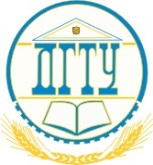 МИНИСТЕРСТВО НАУКИ И ВЫСШЕГО ОБРАЗОВАНИЯ РОССИЙСКОЙ ФЕДЕРАЦИИПОЛИТЕХНИЧЕСКИЙ ИНСТИТУТ (ФИЛИАЛ)ФЕДЕРАЛЬНОГО ГОСУДАРСТВЕННОГО БЮДЖЕТНОГО ОБРАЗОВАТЕЛЬНОГО УЧРЕЖДЕНИЯ ВЫСШЕГО ОБРАЗОВАНИЯ«ДОНСКОЙ ГОСУДАРСТВЕННЫЙ ТЕХНИЧЕСКИЙ УНИВЕРСИТЕТ»В Г. ТАГАНРОГЕ РОСТОВСКОЙ ОБЛАСТИПИ (филиал) ДГТУ в г. ТаганрогеУТВЕРЖДАЮДиректор________________ А.К. Исаев«___»________________2019 г	Рег. № ____________	УЧЕБНО-МЕТОДИЧЕСКОЕ ПОСОБИЕк практическим занятиямпо учебной дисциплине ОГСЭ.08 Основы предпринимательской деятельности по специальности 09.02.07 «Информационные системы и программирование»Таганрог 2020Лист согласованияУчебно-методическое пособие по учебные дисциплины Основы предпринимательской деятельности разработана на основе Федерального государственного образовательного стандарта (далее – ФГОС) для специальности среднего профессионального образования (далее – СПО) 09.02.07 «Информационные системы и программирование».Разработчик(и):Преподаватель 					Т.М. МардановаРазработчики:Преподаватель				Е.В. МихайловичПреподаватель				О.В. АндриянМетодические указания рассмотрены и одобрены на заседании цикловой методической комиссии специальности 09.02.05Прикладная информатика (по отраслям)Протокол № 7 от «04» февраля 2020г Председатель цикловой методической комиссии 			О.В. Андриян	Рецензенты:ЧОУ ВО «ТИУиЭ»           	начальник информационно-аналитического                                                    управления, к.т.н., доцент О.И. ОвчаренкоАО «Красный гидропресс»	             	зам. начальника отдела ИТ С.С. ПирожковСогласовано:Заведующий УМОТ. В. ВоловскаяВведениеВ учебно-методическом пособии к практикуму по курсу «Основы предпринимательской деятельности» изложены сведения, необходимые для успешного выполнения практических занятий по данному курсу. Описан процесс работы с инструментарием, применяемым на практических занятиях, представлен ряд типичных задач и подходы к их решению. Практические занятия посвящены углубленному знакомству обучающихся распознавать задачу и/или проблему в профессиональном и/или социальном контексте; анализировать задачу и/или проблему и выделять её составные части; определять этапы решения задачи; выявлять и эффективно искать информацию, необходимую для решения задачи и/или проблемы; составить план действия; определить необходимые ресурсы.Цель настоящего пособия – помочь обучающимся при выполнении практических работ, выполняемых для закрепления знаний по теоретическим основам и получения практических навыков работы.Обучающийся  должен знать: ˗ актуальный профессиональный и социальный контекст, в котором приходится работать и жить; основные источники информации и ресурсы для решения задач и проблем в профессиональном и/или социальном контексте; ˗ алгоритмы выполнения работ в профессиональной и смежных областях; методы работы в профессиональной и смежных сферах; ˗ структуру плана для решения задач; порядок оценки результатов решения задач профессиональной деятельности; ˗ номенклатура информационных источников применяемых в профессиональной деятельности; ˗ приемы структурирования информации; формат оформления результатов поиска информации; ˗ содержание актуальной нормативно-правовой документации; ˗ современная научная и профессиональная терминология; возможные траектории профессионального развития и самообразования; ˗ психологические основы деятельности коллектива, психологические особенности личности; основы проектной деятельности  Обучающийся должен уметь: ˗ определять этапы решения задачи; ˗ выявлять и эффективно искать информацию, необходимую для решения задачи и/или проблемы; ˗ составить план действия; определить необходимые ресурсы; ˗ смежных сферах; ˗ реализовать составленный план; ˗ оценивать результат и последствия своих действий (самостоятельно или с помощью наставника) ˗ определять необходимые источники информации; ˗ планировать процесс поиска; ˗ структурировать получаемую информацию; ˗ выделять наиболее значимое в перечне информации; ˗ оценивать практическую значимость результатов поиска; ˗ оформлять результаты поиска ˗ определять актуальность нормативно-правовой документации в профессиональной деятельности; ˗ применять современную научную профессиональную терминологию; ˗ организовывать работу коллектива и команды; взаимодействовать с коллегами, руководством, клиентами в ходе профессиональной деятельности ˗ грамотно излагать свои мысли и оформлять документы по профессиональной тематике на государственном языке, проявлять толерантность в рабочем коллективе ˗ применять средства информационных технологий для решения профессиональных задач; ˗ выявлять достоинства и недостатки коммерческой идеи;  Данное учебно-методическое пособие предназначено для обучающихся 2 курса.Правила выполнения практических занятийПрактические занятия выполняются каждым обучающимся самостоятельно в полном объеме и согласно содержанию методических указаний.Перед выполнением обучающийся должен отчитаться перед преподавателем за выполнение предыдущего занятия (сдать отчет).Обучающийся должен на уровне понимания и воспроизведения предварительно усвоить необходимую для выполнения практических занятий теоретическую и информацию.Обучающийся, получивший положительную оценку и сдавший отчет по предыдущему практическому занятию, допускается к выполнению следующему занятию.Обучающийся, пропустивший практическое занятие по уважительной  либо неуважительной причине, закрывает задолженность в процессе выполнения последующих практических занятий.ТЕМА 1. СОДЕРЖАНИЕ И ТИПОЛОГИЯ ПРЕДПРИНИМАТЕЛЬСКОЙ ДЕЯТЕЛЬНОСТИПРАКТИЧЕСКОЕ ЗАНЯТИЕ №1 1. Наименование темы практического занятия: «Рассмотрение основных понятий предпринимательской деятельности».2. Количество часов —  13. Цели занятия:	 - обеспечить в ходе практического занятия усвоение основных понятий по теме: «Содержание и типология предпринимательской деятельности»;	 - сформировать практические умения и навыки, необходимые в последующей учебной деятельности, путем систематизации, закрепления и расширения теоретических и практических знаний по дисциплине и применение этих знаний для решения конкретных задач. 4. Оборудование: приложения с заданиями, для выполнения практического занятия.  5. Проверка теоретической готовности студентов к выполнению практического занятия. Опорные вопросы: - определение понятия «предпринимательство» - понятие экономики предприятия - экономическая основа деятельности предпринимателя - основы конкуренции   6. Инструктаж о проведении практического занятия. Используя теоретические знания студентам необходимо рассмотреть основные понятия предпринимательской деятельности.ЗАДАНИЯ Задание 1.Тест на предрасположенность  к предпринимательской деятельности.На вопросы отвечать «да»( 1очко)  или « нет»(0 очков). 1. Умеете ли вы доводить начатое дело до конца, несмотря на возникающие препятствия?2. Умеете ли вы настоять на принятом решении или вас можно легко переубедить?3. Любите ли вы брать на себя ответственность, руководить?4. Пользуетесь ли вы уважением и доверием своих коллег?5. Вы здоровы?6. Готовы ли вы трудиться от зари до зари, не получая немедленной отдачи?7. Любите ли вы общаться и работать с людьми?8. Умеете ли вы убеждать других в правильности избранного пути?9. Понятны ли вам идеи и мысли других?10. Есть ли у вас опыт работы в той области, в которой вы хотите начать собственное дело?11. Знакомы ли вы с действующими правилами налогообложения, калькуляции заработной платы, ведения бухгалтерского учета?12. Будет ли в вашем городе или области спрос на товар или услугу, которые вы собираетесь предложить?13. Есть ли у вас начальная подготовка в области маркетинга и финансов?14. Хорошо ли идут дела в вашем городе (области) у других предпринимателей вашего профиля?15. Есть ли у вас на примете помещение, которое можно арендовать?16. Располагаете ли вы достаточными финансовыми средствами, чтобы поддержать свое предприятие в течение первого года его существования?17. Есть ли у вас возможность привлечь к финансированию создаваемого вами предприятия родных и знакомых?18. Есть ли у вас на примете поставщики необходимых вам материалов?19. Есть ли у вас на примете толковые специалисты, обладающие опытом и знаниями, которых вам не хватает?20. Уверены ли вы в том, что иметь собственное дело — это главная ваша мечта? РезультатЕсли сумма очков равна 17 и более, вы имеете все необходимые качества, чтобы стать предпринимателем. Ваши целеустремленность, энергия и вера в успех помогут реализовать любую стоящую идею — главное, чтобы идеи действительно того заслуживали.Вы набрали от 13 до 17 очков? Ваши шансы на успех в качестве предпринимателя не столь очевидны. Однако вы можете стать удачливым дельцом, коммерсантом.Если у вас менее 13 очков, из вас вряд ли выйдет хороший предприниматель. Постарайтесь набраться опыта, и прежде чем встать на путь свободного предпринимательства, еще и еще раз сопоставьте свои интересы, желания и возможности.ТЕМА 2. ИСТОРИЯ РОССИЙСКОГО ПРЕДПРИНИМАТЕЛЬСТВАПРАКТИЧЕСКОЕ ЗАНЯТИЕ № 2 1. Наименование темы практического занятия: «Значение личности в истории предпринимательства».2. Количество часов —  23. Цели занятия:	 - обеспечить в ходе практического занятия усвоение основных понятий по теме: «История российского предпринимательства»;	 - сформировать практические умения и навыки, необходимые в последующей учебной деятельности, путем систематизации, закрепления и расширения теоретических и практических знаний по дисциплине и применение этих знаний для решения конкретных задач. 4. Оборудование: приложения с заданиями, для выполнения практического занятия.  5. Проверка теоретической готовности студентов к выполнению практического занятия. Опорные вопросы:           - понятия «история бизнеса»- место бизнеса в жизни страны- экономическая основа бизнеса   6. Инструктаж о проведении практического занятия. Используя теоретические знания студентам необходимо изучить этапы исторического развития предпринимательства в России и роль личности в этом развитии.ЗАДАНИЯ Задание 1.Рассмотреть развитие предпринимательства в России на различных этапах истории.Задание 2.Подготовить сообщения об известных предпринимателях на протяжении всей истории России: от Строгановых и Демидовых до Дурова и Усманова.ТЕМА 3. КОНЦЕПЦИЯ И РОДОВЫЕ ПРИЗНАКИ БИЗНЕСАПРАКТИЧЕСКОЕ ЗАНЯТИЕ №3 1. Наименование темы практического занятия: «Формирование концепции бизнеса».2. Количество часов —  23. Цели занятия:	 - обеспечить в ходе практического занятия усвоение основных понятий по теме: «Концепция и родовые признаки бизнеса»;	 - сформировать практические умения и навыки, необходимые в последующей учебной деятельности, путем систематизации, закрепления и расширения теоретических и практических знаний по дисциплине и применение этих знаний для решения конкретных задач. 4. Оборудование: приложения с заданиями, для выполнения практического занятия.  5. Проверка теоретической готовности студентов к выполнению практического занятия. Опорные вопросы:  - принципы бизнеса - субъекты и объекты предпринимательской деятельности - экономическая основа бизнеса - концепция бизнеса   6. Инструктаж о проведении практического занятия. Используя теоретические знания студентам необходимо сформировать концепцию бизнесаЗАДАНИЯ Задание 1.Определить основные этапы организации своего дела.Задание 2. Для успешного продвижения бизнеса предпринимателю важно понять, какой товар или услугу надо предложить покупателю.Описание товараТЕМА 4. ВИДЫ ПРЕДПРИНИМАТЕЛЬСКОЙ ДЕЯТЕЛЬНОСТИПРАКТИЧЕСКОЕ ЗАНЯТИЕ № 4 1. Наименование темы практического занятия: «Развитие различных видов предпринимательской деятельности».2. Количество часов —  23. Цели занятия:	 - обеспечить в ходе практического занятия усвоение основных понятий по теме: «Виды предпринимательской деятельности»;	 - сформировать практические умения и навыки, необходимые в последующей учебной деятельности, путем систематизации, закрепления и расширения теоретических и практических знаний по дисциплине и применение этих знаний для решения конкретных задач. 4. Оборудование: приложения с заданиями, для выполнения практического занятия.  5. Проверка теоретической готовности студентов к выполнению практического занятия. Опорные вопросы: - определение производственной предпринимательской деятельности - определение коммерческой предпринимательской деятельности- определение финансовой предпринимательской деятельности- место бизнеса в деятельности человека- экономическая основа бизнеса - концепция бизнеса   6. Инструктаж о проведении практического занятия. Используя теоретические знания студентам необходимо сформировать бизнес концепцию проектаЗАДАНИЯ Задание  1. Выберите перспективную бизнес-идею. Выбор тщательно обоснуйте, изложив его в связном тексте объемом 150-180 слов. Определите возможные причины провала бизнес-идеи.Параметры оценки бизнес – идеи:Суть идеи.Затраты первоначальные.Затраты на осуществление деятельности.Перспективы.Конкуренты.Прогноз оптимистический  и пессимистическийТЕМА 5. ПРАВОВОЕ ОБЕСПЕЧЕНИЕ ПРЕДПРИНИМАТЕЛЬСКОЙ ДЕЯТЕЛЬНОСТИПРАКТИЧЕСКОЕ ЗАНЯТИЕ № 51. Наименование темы практического занятия: Составление сравнительной таблицы «Организационно-правовые формы предпринимательской деятельности в России»           2. Количество часов — 23. Цели занятия:- обеспечить в ходе практического занятия усвоение основных понятий по теме: «Правовое обеспечение предпринимательской деятельности»;	  - сформировать практические умения и навыки, необходимые в последующей учебной деятельности, путем систематизации, закрепления и расширения теоретических и практических знаний по дисциплине и применение этих знаний для решения конкретных задач.4. Оборудование: ГК РФ , приложения с заданиями, для выполнения практического занятия. 5. Проверка теоретической готовности студентов к выполнению практического занятия. Опорные вопросы: - характеристика предпринимательской деятельности; - формы организационно-правовой деятельности предпринимателей; - франчайзинг, как форма предпринимательской деятельности; - предпринимательский договор, виды, этапы составления.6. Инструктаж о проведении практического занятия. Используя исходные данные для практического занятия, студентам необходимо составить сравнительную таблицу организационно-правовых форм предпринимательской деятельности  в России.Приложение к практическому занятию Приведите в соответствие основные характеристики и понятия.ЗАДАНИЯ Задание 1. Проанализировать различные нормативно-правовые документы регламентирующие деятельность предпринимателя и составить таблицу:Задание 2.Заполните таблицуТЕМА 6. ФИНАНСОВОЕ ОБЕСПЕЧЕНИЕ ПРЕДПРИНИМАТЕЛЬСКОЙ ДЕЯТЕЛЬНОСТИПРАКТИЧЕСКОЕ ЗАНЯТИЕ №61. Наименование темы практического занятия: Решение задач на определение эффективности предпринимательской деятельности2.  Количество часов-23. Цели занятия:  	 - обеспечить в ходе практического занятия усвоение основных понятий по теме: «Финансовое обеспечение предпринимательской деятельности»;        - сформировать практические умения и навыки, необходимые в последующей учебной деятельности, путем систематизации, закрепления и расширения теоретических и практических знаний по дисциплине и применение этих знаний для решения конкретных задач.4. Оборудование: приложение с заданиями, для выполнения  практического занятия.5. Проверка теоретической готовности студентов к выполнению практического занятия. Опорные вопросы: - эффективность предпринимательской деятельности; - основные принципы экономической эффективности; - критерии оценки эффективности предпринимательской деятельности; - показатели, характеризующие эффективность использования ресурсов; - коэффициенты рентабельности; - платежеспособность предприятия; - ликвидность предприятия.6. Инструктаж о проведении практического занятия: используя исходные данные для практического занятия студентам необходимо рассчитать эффективность предпринимательской деятельности.Приложение к практическому занятию Задача №1.Определить коэффициент текущей ликвидности предприятия, если оно имеет следующие показатели за прошедший период:-сумма денежных средств-150 тыс. руб.-сумма краткосрочных финансовых вложений – 40 тыс. руб.- задолженность дебиторов – 80 тыс.руб.- задолженность кредиторов – 56 тыс.руб.- запасы производства – 170 тыс. руб.- краткосрочные кредиты – 163 тыс. руб.Решение:Ктл=(150+40+80+170)/(56+163)=2Вывод. Компания за прошлый период отработала с Ктл более 2 ед. Это значит, что реальная угроза банкротства отсутствует. Компания платежеспособна.ЗАДАНИЯ Задача № 1Определить коэффициент текущей ликвидности предприятия, если оно имеет следующие показатели за прошедший период:-сумма денежных средств-54 тыс. руб.-сумма краткосрочных финансовых вложений – 138 тыс. руб.- задолженность дебиторов – 20 тыс.руб.- задолженность кредиторов – 68 тыс.руб.- краткосрочные кредиты – 163 тыс. руб.Задача № 2Определить фондоотдачу.Компания имеет следующие показатели по работе за текущий отчетный период:Цена единицы продукции – 15 рублей,Объем производства– 153690 штук,Стоимость основных средств на начало  года –116000 рублей,Стоимость основных средств на конец  года –140000 рублей.Задача № 3Определить фондоемкость, насколько эффективно используются основные фонды предприятия.Реализованная продукция – 358 тыс. руб.Стоимость основных средств – 200 тыс. руб.ТЕМА 7. ВЗАИМООТНОШЕНИЯ ПРЕДПРИНИМАТЕЛЕЙ С ФИНАНСОВОЙ СИСТЕМОЙ И КРЕДИТНЫМИ ОРГАНИЗАЦИЯМПРАКТИЧЕСКОЕ ЗАНЯТИЕ №71. Наименование темы практического занятия: Составление схемы «Структура кредитной системы, сущность, виды и формы кредита»	2. Количество часов —23. Цели занятия:	 - обеспечить в ходе практического занятия усвоение основных понятий по теме: «Взаимоотношения предпринимателей с финансовой системой и кредитными организациям»;- сформировать практические умения и навыки, необходимые в последующей учебной деятельности, путем систематизации, закрепления и расширения теоретических и практических знаний по дисциплине и применение этих знаний для решения конкретных задач.4. Оборудование: приложение с заданиями, для выполнения  практического занятия.5. Проверка теоретической готовности студентов к выполнению практического занятия. Опорные вопросы: - финансовая система; - финансовый рынок; - кредитная система;	     - виды и формы кредита;             - функции кредитной системы             - проблемы кредитной системы.6. Инструктаж о проведении практического занятия. Используя исходные данные для практического занятия, студентам необходимо составить схему структуры кредитной системы.Приложение к практическому занятию Кредитная система России имеет 2 уровня:Центральный банк РФКоммерческие банки и другие финансово-кредитные институты.ЗАДАНИЯ Задание 1.  Тест 1.Что такое коммерческий банк?
а) Структурное подразделение Министерства экономики.
б) Посредник в расчетах и кредитовании.
в) Финансовый агент правительства2.Какую форму собственности имеет ЦБ РФ:
а) государственную
б) частную
в) смешанную3.Каким исключительным правом владеет Центральный Банк?
а) Проведения расчетов в народном хозяйстве
б) Эмиссии банкнот
в) Кредитование предприятий и организаций
г) Аккумуляции временно свободных денежных средств4.Чему подотчетен Банк России?
а) Государственной Думе
б) Министерству Финансов
в) Совету Федерации
г) Счетной палате РФ5.Кому может быть выдан кредит Банком России?
а) предприятию
б) коммерческому банку
в) частному лицу6. Капитал банка России сформирован за счет:а)золотаб) средств вкладчиков-физических лиц и МВФв)средств федерального бюджета6. Функцию средства накопления выполняют … деньги:а) реальные, наличные, безналичные, кредитныеб)наличные, безналичные, электронныев) наличные, кредитные7. Кредит, предоставляемый под залог недвижимости, называется:а) ломбардныйб) ипотечныйв) хозяйственный8. Субъектами коммерческого кредита выступают:а) предприятие-производитель (кредитор), предприятие-покупатель (заемщик)б) Центробанк (кредитор), домохозяйство (заемщик)в)  Центробанк (кредитор), предприятие-покупатель (заемщик) 9.Доход в виде ссудного процента получает:а)кредиторб)посредникв)  гарант10.Срок предоставления и пользования долгосрочного кредита составляет свыше … лет.а)10б) 5в)  1511.Что из перечисленного обладает абсолютной ликвидностью?а) ценные бумагиб) золотов)  наличные денежные средстваЗадание 2. Составить  структуру кредитной системы РоссииТЕМА 8. РИСКИ ПРЕДПРИНИМАТЕЛЬСКОЙ ДЕЯТЕЛЬНОСТИПРАКТИЧЕСКОЕ ЗАНЯТИЕ №81.Наименование темы практического занятия: Анализ и определение рисков в предпринимательской деятельности.2. Количество часов-23. Цели занятия: - обеспечить в ходе практического занятия усвоение основных понятий по теме: «Риски предпринимательской деятельности»;		- сформировать практические умения и навыки, необходимые в последующей учебной деятельности, путем систематизации, закрепления и расширения теоретических и практических знаний по дисциплине и применение этих знаний для решения конкретных задач.4. Оборудование: приложение с заданиями, для выполнения практического занятия.5. Проверка теоретической готовности студентов к выполнению практического занятия. Опорные вопросы: - определение рисков; - классификация рисков; - методы управления рисками; - информационные риски и их сущность;6. Инструктаж о проведении практического занятия. Используя исходные данные для практического занятия, студентам необходимо проанализировать различные риски на предприятии.ЗАДАНИЯ Задание 1.Тест1. Предпринимательский риск – это …а) особенности предпринимательства, связанные с упущенной выгодой; б) возможность возникновения потерь;в) особенности предпринимательской деятельности при недостатке деловой информации.2. Упущенная выгода – это …а) недополучение продукции из-за роста цен;б) потери, возникшие от бездействия при открывшихся благоприятных условиях;в) отказ от выгодных заказов из-за действия конкурентов.3. Производственный риск вызывается …а) неблагоприятным изменением закупочных цен;б) задержкой платежей за отгруженную продукцию;в) поломками оборудования и потерями рабочего времени.4. Коммерческий риск возникает при …а) снижении объемов закупок, непредвиденных расходах;б) недозагрузке производственных мощностей из-за нехватки сырья;в) неплатежеспособности партнеров, росте процентных ставок по кредитам.5. Имущественный риск – это потери из-за … а) краж, пожаров, диверсии;б) изменения курсов ценных бумаг, роста издержек обращения; в) утечки деловой информации к конкурентам.6. Операционный риск – это …а) возможность банкротства;б) ущерб грузу при транспортировке, отказ партнеров от платежей, потерииз-за неэффективного ведения дел;в) финансовые изъятия со стороны налоговых органов.7. Финансовый риск возникает из-за …а) неплатежеспособность партнеров, изменения валютных курсов и курсовценных бумаг;б) некомпетентности сотрудников, низкой их мотивации, задержки платежейпартнеров;в) неблагоприятного изменения цен, объемов продаж.8. Риск называется критическим, если …а) возникает угроза банкротства;б) если утечка деловой информации к конкурентам грозит потерей прибыли; в) выручка от продаж не покрывает издержек и возникают убытки.9. Риск считается допустимым, если …а) может возникнуть угроза потери части имущества; б) может возникнуть угроза потери всей прибыли; в) появляется угроза убытков.10. Риск считается катастрофическим, если …а) возникает угроза потери имущества;б) возникает угроза полной потери прибыли;в) деятельность становится убыточной.11. Предпринимательские потери являются … а) вполне определенной величиной; б) случайной величиной;в) величиной, значение которой можно рассчитать при планировании бизнес операции.12. Одно из правил выбора предпринимательского поведения гласит, что не следует принимать положительного решения, если … а) в 30 % случаев можно потерять всю прибыль; б) в 10 % случаев можно потерять всю прибыль; в) в 1 % случаев можно потерять всю прибыль.13. Метод уклонения от риска означает …а) создание венчурного предприятия, принимающего на себя весь риск;б) диверсификация деятельности, при которой убыточность одного направления компенсируется доходностью другого;в) отказ от деятельности, содержащей риск выше привычного уровня.14. Метод локализации риска состоит в …а) передаче риска за определенную плату страховой компании; б) распределении риска между участниками проекта;в) создании внутренних подразделений предприятия с автономным бюджетом или венчурного предприятия.15. Метод компенсации риска заключается в …а) самостраховании через создание внутренних резервов; б) диверсификации поставок, сбыта, видов деятельности; в) отказе от ненадежных партнеров.16. Что означает общее правило: «не рискуй больше, чем можешь»?а) не вкладывай в новое дело больше 10 % своего капитала;б) не бери денег в долг.в) лучше рисковать чужими, чем своими деньгами и поэтому всякое новое дело нужно начинать с кредита.17. Что означает правило: «не рискуй многим ради малого» а) если потери могут быть небольшими, то страховать их не надо;б) если возможные убытки велики, а стоимость страховки небольшая, то рискпотерь страховать нужно;в) если тяжесть потерь высокая, и вероятность потерь велика ,то создавайвнутренние резервы.18. Приемы, используемые для минимизации рисков:а) диверсификацияб) страхованиев) кредитованиег) все ответы верны19. Наиболее важный прием снижения рискаа) страхованиеб) диверсификацияв) оба ответа верны20. Нехватка стартового капитала, недостаточный оборот капиталаа) хозяйственный рискб) факторы рискав) ситуация риска21. Способ ведения хозяйства в непредвиденных обстоятельстваха) экономический рискб) хозяйственный рискв) факторы риска22. Сколько видов классификации рисков выделяют:а) 10б) 2в) 6г) 423. Основными проявлениями банковских рисков выступаюта) кредитные рискиб) банковские рискив) ликвидность банкаг) налоговые ставки24.Источник информации неиспользуемый при экономическом анализе риска:а)бухгалтерская отчетностьб)исследование бизнес планав)заработная плата рабочих25.Метод уменьшения потерь от риска это:а)невыплата заработной платыб)страхование рискав)оба ответа верны26.Что можно отнести к экономическим рискам:а)риск невозврата денегб)природно-климатический рискв)статистический рискТЕМА 9. СИСТЕМА НАЛОГООБЛОЖЕНИЯ ПРЕДПРИНИМАТЕЛЬСКОЙ ДЕЯТЕЛЬНОСТИ ПРАКТИЧЕСКОЕ ЗАНЯТИЕ № 91 . Наименование темы практического занятия: Решение задач по расчету налогов. Работа с формой заявления о переходе на УСН.2. Количество часов-23. Цели занятия: - обеспечить в ходе практического занятия усвоение основных понятий по теме: «Система налогообложения предпринимательской деятельности»;		 - сформировать практические умения и навыки, необходимые в последующей учебной деятельности, путем систематизации, закрепления и расширения теоретических и практических знаний по дисциплине и применение этих знаний для решения конкретных задач.4. Оборудование: приложение с заданиями, для выполнения практического занятия.5. Проверка теоретической готовности студентов к выполнению практического занятия. Опорные вопросы: характеристика налога на имущество организаций; - плательщики налога на имущество организаций; - объект налогообложения; - налоговая база налога на имущество организаций; - налоговые ставки налога на имущество организаций; - порядок расчёта авансовых платежей налога на имущество организаций; - сроки уплаты;- характеристика транспортного налога; - плательщики налога; - объект налогообложения; - налоговая база налога; - налоговые ставки;6.Инструктаж о проведении практического занятия. Используя исходные данные для практического занятия, студентам необходимо рассчитать  налоговую базу и сумму налога на имущество организаций, транспортного налога, налога на игорный бизнес и земельного налога. Приложение к практическому занятию Задача 1Для исчисления  налога на имущество организация за первый квартал текущего года имеет следующие данные : Решение.Остаточная стоимость  имущества                     на 1.01                 420 350   - 121 300 =  299 050                    на 1.02                 428 600   - 142 800 =  285 800                    на  1.03                425 300   - 160 300 =  265  000на  1.04                430 800   - 182 700 =  248  100Средняя стоимость имущества  за квартал          (299050 + 265800 +  265000 + 258100) : 4  = 1097950 : 4 = 274487,5Сумма авансового платежа по налогу на имущество организаций за квартал        274487,5* 2,2%  :  4 = 1 510 руб.  ЗАДАНИЯ Задача №1.1.Остаточная стоимость  имущества организации по балансу на :1.01. – 280 000 руб.                                      1.02. – 300 000 руб.1.03. – 290 000 руб.                                      1.04. – 300 000 руб.2.Годовая ставка налога на имущество – 2,2 %Определить сумму налога на имущество организации за 1 квартал.Задача №2.1.Остаточная стоимость имущества организации по балансу на :1.01. – 420 000 руб.                                      1.02. – 410 000 руб.1.03. – 400 000 руб.                                      1.04. – 530 000 руб.1.05. – 540 000 руб.                                      1.06. – 550 000 руб.1.07. – 530 000 руб.                                      1.08. – 520 000 руб.1.09. – 515 000 руб.                                      1.10. – 525 000 руб.2. Ставка налога на имущество – 2,2 %Определить сумму налога на имущество организации за 1,2,3  квартал.Задание№ 3. Заполнить форму уведомления о переходе организации на УСН.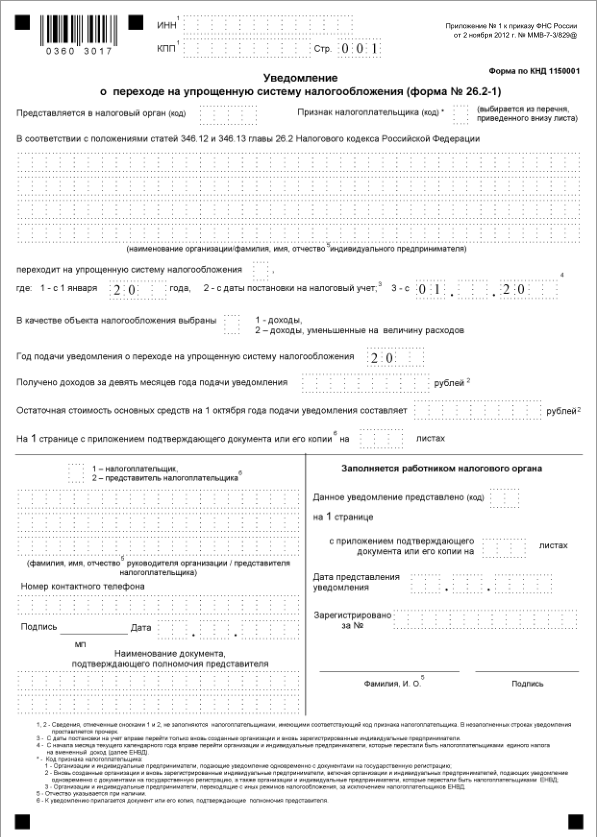 ТЕМА 10. БИЗНЕС-ПЛАНИРОВАНИЕ ПРЕДПРИНИМАТЕЛЬСКОЙ ДЕЯТЕЛЬНОСТИПРАКТИЧЕСКОЕ ЗАНЯТИЕ № 10 1. Наименование темы практического занятия: «Разработка бизнес-плана».2. Количество часов —  23. Цели занятия:	 - обеспечить в ходе практического занятия усвоение основных понятий по теме: «Бизнес-планирование предпринимательской деятельности»;	 - сформировать практические умения и навыки, необходимые в последующей учебной деятельности, путем систематизации, закрепления и расширения теоретических и практических знаний по дисциплине и применение этих знаний для решения конкретных задач. 4. Оборудование: приложения с заданиями, для выполнения практического занятия.  5. Проверка теоретической готовности студентов к выполнению практического занятия. Опорные вопросы: - определение понятия «планирование» - определение понятия бизнес-план - структура бизнес-плана -понятие финансового плана -план маркетинга   6. Инструктаж о проведении практического занятия. Используя теоретические знания студентам необходимо сформировать бизнес -планЗАДАНИЯЗадание 1. Рассмотреть особенности внешней среды при разработки бизнес- плана предпринимательства .Задание 2. Составить бизнес-план для индивидуального предпринимателя в сфере услуг.Список литературы:Конституция РФ от 12.12.1993 (в ред. от 21.07.2014);Гражданский кодекс РФ в 4 частях от 30.11.1994 (в ред. от 29.12.2017);Налоговый кодекс РФ в 2 частях от 31.07.1998 (в ред. от 29.12.2017);Федеральный закон РФ «О развитии малого и среднего предпринимательства в Российской Федерации» №209-ФЗ от 24.07.2007 года (в редакции от 27.12.2018г.)  Беспалов М. В.  Особенности развития предпринимательской деятельности в условиях современной России: Учебное пособие — НИЦ ИНФРА-М, 2017. — 230с.Герасимова О. О. Основы предпринимательской деятельности: учебное пособие — РИПО 2015. — 270 с.Горфинкель, В. Я. Инновационное предпринимательство: учебник и практикум для бакалавриата и магистратуры / В. Я. Горфинкель, Т. Г. Попадюк; под ред. В. Я. Горфинкеля, Т. Г. Попадюк. — М.: Издательство Юрайт, 2018. — 523 с.Деньги, кредит, банки. Денежный и кредитный рынки : учебник и практикум для СПО / под общ. ред. М. А. Абрамовой, Л. С. Александровой. — 2-е изд., испр. и доп. — М. : Издательство Юрайт, 2018. — 436 с.Иванова, Р. М. История российского предпринимательства: учебное пособие для академического бакалавриата. — 2-е изд. — М. : Издательство Юрайт, 2018. — 303с. Касьяненко, Т. Г. Анализ и оценка рисков в бизнесе: учебник и практикум для академического бакалавриата / Т. Г. Касьяненко, Г. А. Маховикова. — 2-е изд., перераб. и доп. — М.: Издательство Юрайт, 2018. — 381 с. Кузьмина, Е. Е. Предпринимательская деятельность: учебное пособие для СПО — М.: Издательство Юрайт, 2018. — 417 с.Морозов, Г. Б. Предпринимательская деятельность: учебное пособие для СПО — М.: Издательство Юрайт, 2018. — 420 с. Пансков, В. Г. Налоги и налогообложение: учебник и практикум для СПО — М.: Издательство Юрайт, 2018. — 436 с. Чеберко, Е. Ф. Предпринимательская деятельность: учебник и практикум для СПО — М.: Издательство Юрайт, 2018. — 219 с. Чернопятов А. М. Государственное регулирование предпринимательской деятельности: учебно-методическое пособие  — Директ-Медиа, 2018. — 164 с.Наименование изделия/услугиФункциональное назначение и область применения (для каких потребителей предназначена продукция)Соответствие стандартам и нормативамСтоимостная характеристика (примерная стоимость на разных этапах жизненного цикла товара/услуг)Стадия развития продукта (опытная партия, серийное производство)Экспортные возможности продукцииПреимущество продукции перед аналогомТехнические, эстетические и другие характеристики продукцииПонятие Характеристика 1. Организация, которая имеет обособленное имущество и отвечает им по своим обязательствам, может от своего имени приобретать и осуществлять гражданские права и нести гражданские обязанности, быть истцом и ответчиком в суде.А) Предпринимательская деятельность2. Не распределяет полученную прибыль между участниками, либо не имеют цели извлечения прибылиБ) Физическое лицо3. Гражданин, занимающийся предпринимательской деятельностью без образования юридического лица с момента государственной регистрации в качестве индивидуального предпринимателяВ) Юридическое лицо4. Индивидуальный предпринимательГ) Граждане РФ, иностранные граждане и лица без гражданства5. Основная цель деятельности – получение прибылиД) Коммерческие организации6. Лица, создающие юридическое лицоЕ) Некоммерческие организации7. Организации, созданные в форме хозяйственных товариществ и обществ, производственных кооперативов, государственных и муниципальных унитарных предприятий.Ж) Юридические лица, являющиеся не коммерческими организациями8. Организации, созданные в форме потребительских кооперативов, общественных и религиозных организаций, фондовЗ) Юридические лица, являющиеся коммерческими организациями9.Самостоятельная производственная деятельность человека, осуществляемая на свой риск и направленная на систематическое получение прибыли.И) УчредителиНаименование документаДата принятияЧто регламентируетОрганизационно-правовая формаУчредительные документыМаксимальное кол-во участников№п/п                          ПоказателиЕд. изм.Сумма1Стоимость имущества, учитываемого на балансе в качестве основных средств составила:                                           Январь                                           Февраль                                            Март                                            АпрельТыс.руб.420 350428 600425 300430 8002 Сумма начисленной амортизации:                                            Январь                                           Февраль                                            Март                                            АпрельТыс.руб.121 300142 800160 300182 7003Ставка налога на имущество  %  2.2